BEUMER Group: Kay Wieczorek ist neuer Leiter des Center of Competence (CoC) Product BusinessFrischer Wind im ProduktgeschäftSeit Anfang des Jahres leitet Kay Wieczorek als Divisional Director das Center of Competence (CoC) Product Business. Hierunter sind die Geschäftsbereiche Zement, Baustoffe, Chemie und FMCG zusammengefasst. Der 38-jährige studierte Sales Engineering and Product Management an der Ruhr-Universität in Bochum und ist seit 2014 bei der BEUMER Group. Bis Ende vergangenen Jahres verantwortete er den Vertrieb für den Geschäftsbereich Zement. Bereits vor seiner Zeit bei dem Familienunternehmen konnte er einschlägige und langjährige Erfahrung im Zementbereich sammeln. „Ich freue mich über meine neue Aufgabe“, sagt Kay Wieczorek. „In dieser Funktion kann ich meine Erfahrungen einbringen, die ich bisher bei der BEUMER Group sammeln konnte. Mein Ziel ist es, das Produktgeschäft bei BEUMER nachhhaltig und erfolgreich im Markt weltweit zu etablieren und unsere Kundennähe weiter auszubauen." Kay Wieczorek folgt als neuer Leiter des CoC Product Business auf Norbert Stemich, der zum Jahreswechsel als CSO der BEUMER Machinery (Shanghai) in China bestellt worden ist.1.186 Zeichen (inkl. Leerzeichen)Meta-Title: BEUMER Group Kay Wieczorek ist neuer Leiter des Center of Competence (CoC) Product BusinessMeta-Description: Seit Anfang des Jahres leitet Kay Wieczorek das Center of Competence (CoC) Product Business der BEUMER Group. Er folgt damit auf Norbert Stemich.Keywords: Kay Wieczorek; neuer Leiter; Center of Competence (CoC); Product BusinessSocial Media: Seit Anfang des Jahres leitet Kay Wieczorek als Divisional Director das Center of Competence (CoC) Product Business. Hierunter sind die Geschäftsbereiche Zement, Baustoffe, Chemie und FMCG zusammengefasst. Der 38-jährige studierte Sales Engineering and Product Management an der Ruhr-Universität in Bochum und ist seit 2014 bei der BEUMER Group. Bis Ende vergangenen Jahres verantwortete er den Vertrieb für den Geschäftsbereich Zement.Bildunterschrift: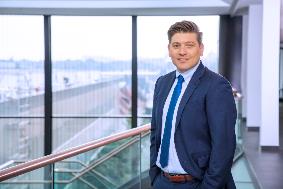 Kay Wieczorek ist neuer Leiter des Center of Competence (CoC) Product Business bei der BEUMER Group.Foto: BEUMER Group GmbH & Co. KG

Das hochaufgelöste Bild finden Sie hier zum Download.Die BEUMER Group ist ein international führender Hersteller von Intralogistiksystemen in den Bereichen Fördern, Verladen, Palettieren, Verpacken, Sortieren und Verteilen. Mit 5.400 Mitarbeitern erwirtschaftet die BEUMER Group einen Jahresumsatz von etwa 1 Mrd. Euro. Die BEUMER Group und ihre Gruppengesellschaften und Vertretungen bieten ihren Kunden weltweit hochwertige Systemlösungen sowie ein ausgedehntes Customer-Support-Netzwerk in zahlreichen Branchen, wie Schütt- und Stückgut, Nahrungsmittel/Non-food, Bauwesen, Versand, Post und Gepäckabfertigung an Flughäfen.Mehr Informationen unter: www.beumer.com 